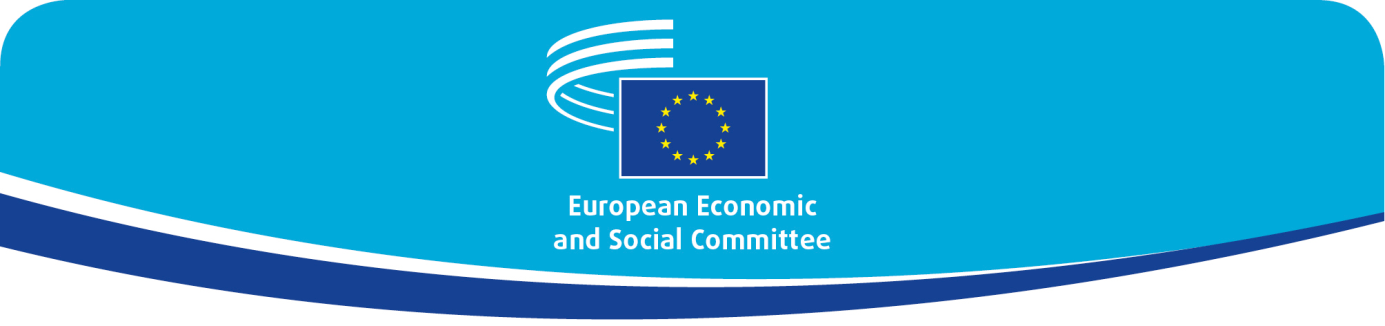 Środa, 22 stycznia 2020 r.Debata nt. priorytetów chorwackiej prezydencji w UE, w której udział weźmie Gordan Grlić Radman, minister spraw zagranicznych i europejskich Republiki Chorwacji – godz. 15.00Uroczyste pożegnanie członków i delegatów ze Zjednoczonego Królestwa – godz. 16.00Czwartek, 23 styczniaDebata nt. Od COP 25 do „Europejskiego Zielonego Ładu” – godz. 9.30. Udział wezmą:Przekaz video Antónia Guterresa, sekretarza generalnego ONZ (do potwierdzenia)Amina J. Mohammed, zastępczyni sekretarza generalnego ONZ (do potwierdzenia)Virginijus Sinkevičius, komisarz do spraw środowiska, oceanów i rybołówstwa (do potwierdzenia)Pascal Canfin, przewodniczący Komisji Ochrony Środowiska Naturalnego, Zdrowia Publicznego i Bezpieczeństwa Żywności w Parlamencie Europejskim (do potwierdzenia)Cristina Gallach, wysoka komisarz w rządzie Hiszpanii odpowiedzialna za Agendę 2030Carolina Schmidt, przewodnicząca COP25 (do potwierdzenia)Semia Cherif, główna autorka odpowiedzialna za koordynację (sieć MedECC, Tunezja)Enrico Giovannini, rzecznik Włoskiego Sojuszu na rzecz Zrównoważonego Rozwoju (ASviS)Prezentacja europejskiej inicjatywy obywatelskiej „Zakończmy epokę klatek” [End the Cage Age] z udziałem Olgi Kikou, kierowniczki do spraw europejskich w Compassion in World Farming – godz. 11.00_____________Przypominamy o konieczności podpisania listy obecności wyłożonej przy wejściu do sali.Uwaga: Niniejszy dokument nie stanowi ostatecznej wersji projektu porządku obrad, która zostanie przyjęta przez Prezydium 21 stycznia.Posiedzenie będzie nagrywane zgodnie z postanowieniami decyzji nr 206/17A. Oświadczenie o ochronie prywatnościOstatnia aktualizacja: 10/01/2020 13:17Środa i czwartek, 22 i 23 stycznia 2020 r._____________B.1.a)SESJA PLENARNASESJA PLENARNAStyczeń 2020 r.Styczeń 2020 r.Skrócony projekt porządku obradSkrócony projekt porządku obradSesja plenarna nr549Data22-23/01/2020MiejsceBudynek Charlemagne (Komisja Europejska)SalaGASPPierwszy dzień sesji plenarnej22/01/2020, 14.30Drugi dzień sesji plenarnej23/01/2020, 9.30Godz. 10.00Grupa IGrupa ISala JDE 52Sala JDE 52Godz. 9.30Grupa IIGrupa IISala A1G-2Sala A1G-2Godz. 10.00Grupa IIIGrupa IIISala JDE 62Sala JDE 62Godz. 14.30OTWARCIE SESJI PLENARNEJOTWARCIE SESJI PLENARNEJSala GASP (budynek Charlemagne)Sala GASP (budynek Charlemagne)Stwierdzenie kworumStwierdzenie kworumStwierdzenie kworumStwierdzenie kworumPrzyjęcie projektu porządku obradPrzyjęcie projektu porządku obradPrzyjęcie projektu porządku obradPrzyjęcie projektu porządku obradZatwierdzenie protokołu 548. sesji plenarnej, która odbyła się 11 i 12 grudnia 2019 r. Zatwierdzenie protokołu 548. sesji plenarnej, która odbyła się 11 i 12 grudnia 2019 r. Zatwierdzenie protokołu 548. sesji plenarnej, która odbyła się 11 i 12 grudnia 2019 r. Zatwierdzenie protokołu 548. sesji plenarnej, która odbyła się 11 i 12 grudnia 2019 r. Komunikaty przewodniczącegoKomunikaty przewodniczącegoKomunikaty przewodniczącegoKomunikaty przewodniczącegoOPINIE KOMITETU(kolejność omawiania opinii zostanie ustalona w późniejszym terminie)OPINIE KOMITETU(kolejność omawiania opinii zostanie ustalona w późniejszym terminie)OPINIE KOMITETU(kolejność omawiania opinii zostanie ustalona w późniejszym terminie)OPINIE KOMITETU(kolejność omawiania opinii zostanie ustalona w późniejszym terminie)NAT/765Zrównoważona gospodarka, jakiej potrzebujemy (opinia z inicjatywy własnej)EESC-2019-02316-00-00-AS-TRA Sprawozdawca: Peter SCHMIDT (DE–II) NAT/765Zrównoważona gospodarka, jakiej potrzebujemy (opinia z inicjatywy własnej)EESC-2019-02316-00-00-AS-TRA Sprawozdawca: Peter SCHMIDT (DE–II) NAT/765Zrównoważona gospodarka, jakiej potrzebujemy (opinia z inicjatywy własnej)EESC-2019-02316-00-00-AS-TRA Sprawozdawca: Peter SCHMIDT (DE–II) NAT/765Zrównoważona gospodarka, jakiej potrzebujemy (opinia z inicjatywy własnej)EESC-2019-02316-00-00-AS-TRA Sprawozdawca: Peter SCHMIDT (DE–II) NAT/781Dorsz atlantycki ze wschodniej części Morza BałtyckiegoCOM(2019) 564 -2019/0246 COD Sprawozdawca generalny: Gerardo LARGHI (IT–III)  NAT/781Dorsz atlantycki ze wschodniej części Morza BałtyckiegoCOM(2019) 564 -2019/0246 COD Sprawozdawca generalny: Gerardo LARGHI (IT–III)  NAT/781Dorsz atlantycki ze wschodniej części Morza BałtyckiegoCOM(2019) 564 -2019/0246 COD Sprawozdawca generalny: Gerardo LARGHI (IT–III)  NAT/781Dorsz atlantycki ze wschodniej części Morza BałtyckiegoCOM(2019) 564 -2019/0246 COD Sprawozdawca generalny: Gerardo LARGHI (IT–III)  Sprawy różneSprawy różneSprawy różneSprawy różneUstalenie terminu następnej sesji plenarnejUstalenie terminu następnej sesji plenarnejUstalenie terminu następnej sesji plenarnejUstalenie terminu następnej sesji plenarnejCzwartek, 23 stycznia Godz. ± 13.00ZAKOŃCZENIE SESJI PLENARNEJZAKOŃCZENIE SESJI PLENARNEJZAKOŃCZENIE SESJI PLENARNEJZAKOŃCZENIE SESJI PLENARNEJWszystkie dokumenty są dostępne za pośrednictwem portalu członków.Wszystkie dokumenty są dostępne za pośrednictwem portalu członków.Wszystkie dokumenty są dostępne za pośrednictwem portalu członków.Wszystkie dokumenty są dostępne za pośrednictwem portalu członków.Informacje o sesji plenarnej EKES-u znajdują się również w mediach społecznościowych. Aby wziąć udział w dyskusjach on-line, należy śledzić @EU_EESC lub hashtagi #EESCplenary.Można także zostawić komentarz na naszej stronie na Facebooku (https://www.facebook.com/EuropeanEconomicAndSocialCommittee/), gdzie publikujemy zapowiedź sesji. Sesja plenarna jest też transmitowana on-line. Jeśli Państwa organizacje i sieci są zainteresowane naszymi debatami, prosimy o przekazanie im tych informacji.